“El sí de la familia marianista”GUÍA DE APRENDIZAJE N° 5ED. MATEMATICA 2°BÁSICO A-BNOMBRE :……………………………………………………………………………….. CURSO: ………………………….INSTRUCCIONES GENERALES:PARA ESTA ACTIVIDAD SE SUGIERE CONTAR CON MONEDAD DE NUESTRO SISTEMA MONETARIO, YA SEAN DE $10- $50- $100 TODO CON EL FIN DE ACOMPAÑAR EL PROCESO CON MATERIAL CONCRETO Para esto cada  estudiantes puede realizar la guía a través de Tablet, celulares o  computadoras. (Teniendo acceso a internet), como también se puede descargar la app. ¿Cómo hacerlo?Pasos: ingresa a la página web https://www.thatquiz.org/es/Ve a la parte inferior de la página 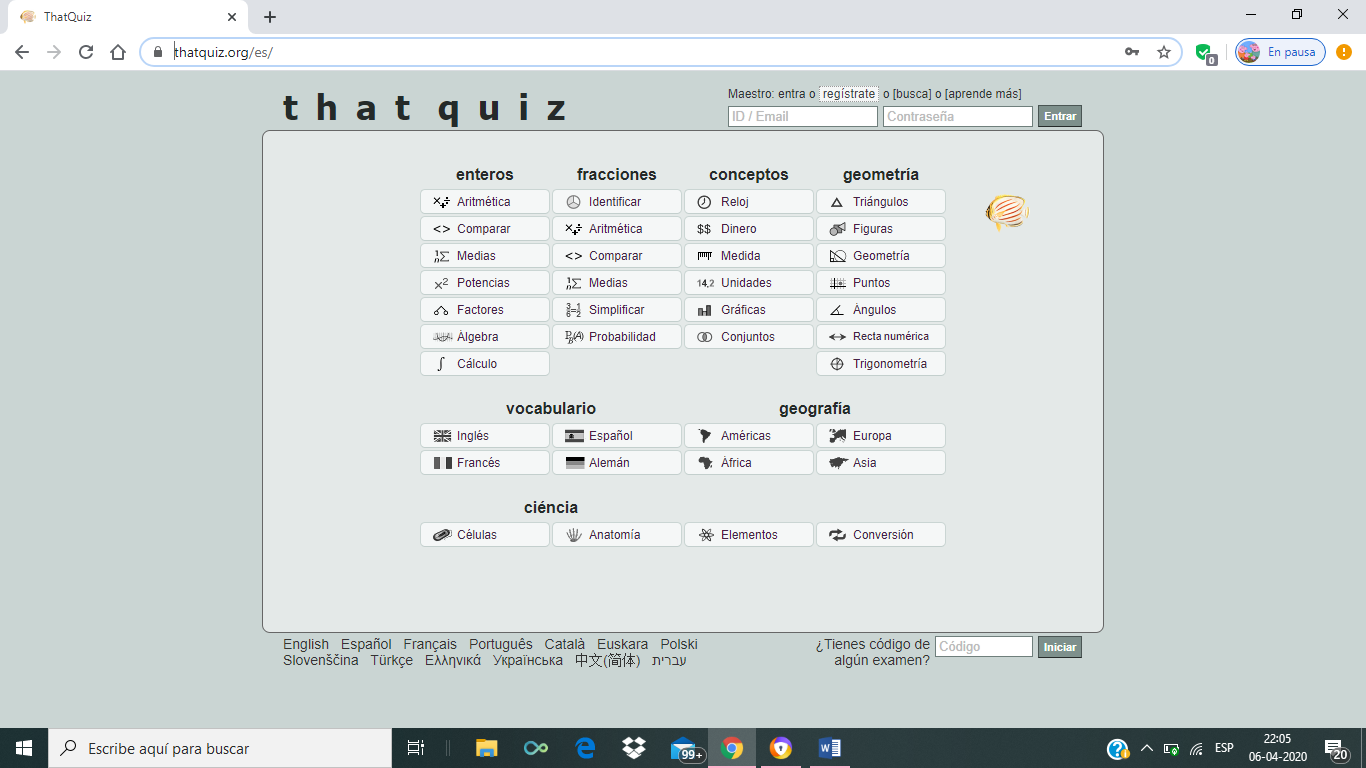 Introduce el código que aparecerá en la guía, busca tu nombre y listo.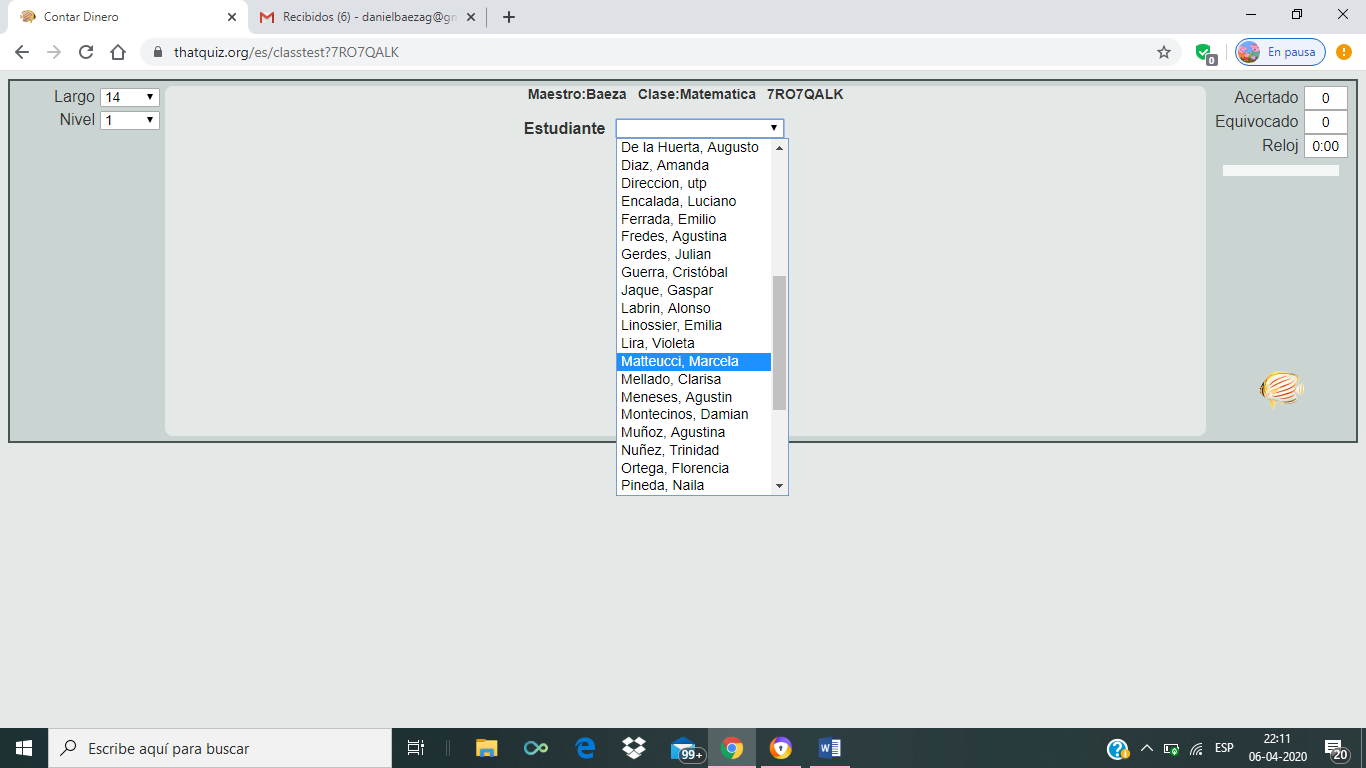 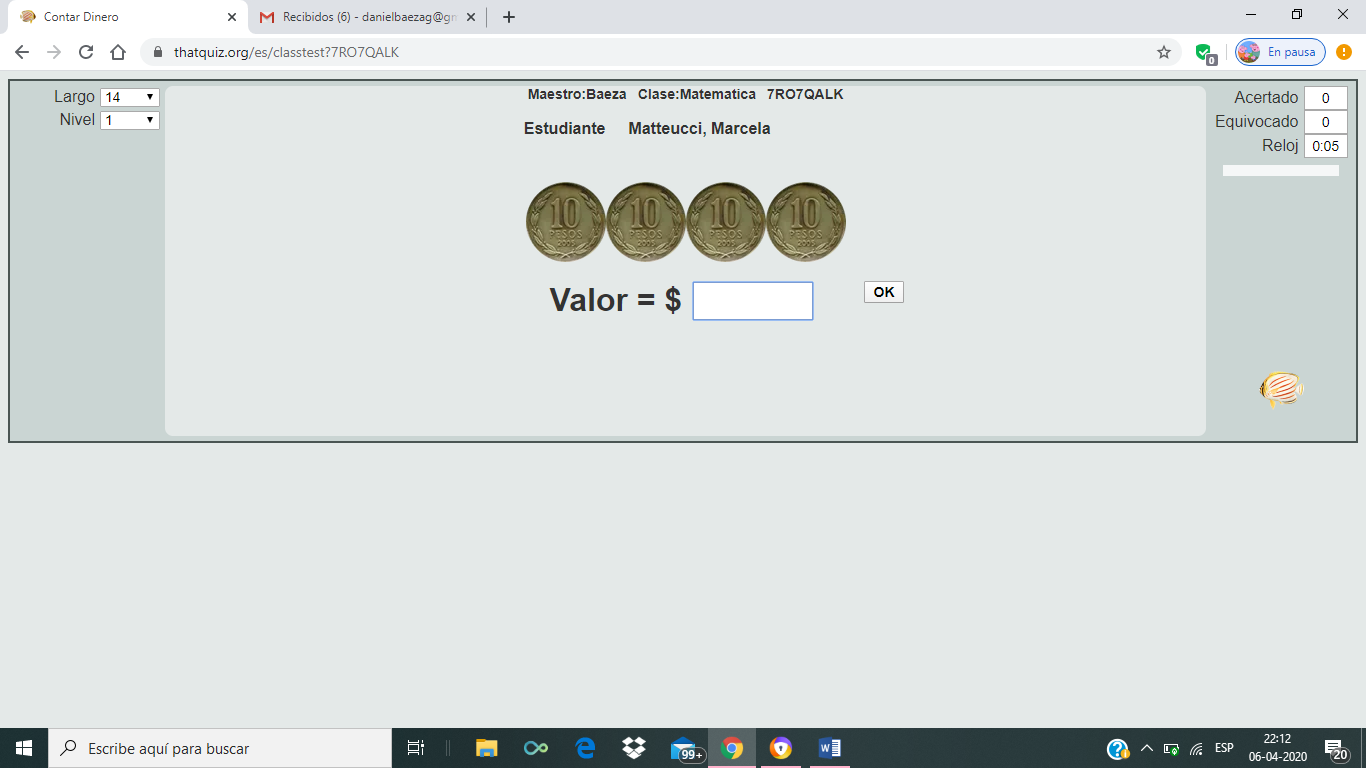 Esperando  que puedas realizar los ejercicios de forma entretenida, nos despedimos atentamente tus profesores                                                                                       Daniel Baeza. 2° A Marcela Matteucci 2°B   CODIGOS PARA INGRESAROBJETIVO(S) DE APRENDIZAJE:Comparar y ordenar números del 0 al 100 de menor a mayor y viceversa, usando material concreto, monedas nacionales y/o software educativo. Dadas dos colecciones de objetos o cantidades de dinero, indican cuál tiene más (o menos) explicando su respuesta. Comparan u ordenan números hasta el 100.TEMA DEL TRABAJO:Guía de aprendizaje ACTIVIDADES DE APLICACIÓN:Resolver Guía unidad THATQUIZ.CLMECANISMO DE EVALUACIÓN AL REGRESAR A CLASES:Resolver Guía unidad THATQUIZ.CLCONSULTAS Profesor Daniel Baeza: consultas.dbaeza@gmail.com (2°A)Profesora Marcela Matteucci. consultas.mmatteucci@gmail.com (2°B)Asignatura/Curso 2°A2°BMatemática CMHXSDCXE8E4Z11D